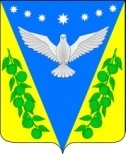 АДМИНИСТРАЦИЯ УСПЕНСКОГО СЕЛЬСКОГО ПОСЕЛЕНИЯ УСПЕНСКОГО РАЙОНАПОСТАНОВЛЕНИЕот 27 декабря 2019 года				                                          № 355с. УспенскоеО признании утратившими силу некоторых постановлений администрации Успенского сельского поселения Успенского районаВ целях реализации положения Федерального закона от 5 апреля 2013 года № 44-ФЗ «О контрактной системе в сфере закупок товаров, работ услуг для обеспечения государственных и муниципальных нужд», на основании Устава Успенского сельского поселения Успенского района, постановляю:1. Признать утратившим силу постановление администрации Успенского сельского поселения Успенского района от 01 октября 2018 года № 171 «Об утверждении Порядка формирования, утверждения и ведения        планов-графиков закупок товаров, работ, услуг для обеспечения                      муниципальных нужд Успенского сельского поселения Успенского района», со всеми изменениями и дополнениями.2. Признать утратившим силу постановление администрации Успенского сельского поселения Успенского района от 20 января 2016 года № 14 «Об утверждении Порядка формирования, утверждения и ведения планов закупок товаров, работ, услуг для обеспечения  муниципальных нужд      Успенского сельского поселения Успенского района» со всеми изменениями и дополнениями.3. Обеспечить размещение (опубликование) настоящего постановления на официальном сайте администрации Успенского сельского поселения Успенского района в информационно-телекоммуникационной сети «Интернет».4. Контроль за выполнением настоящего постановления оставляю за собой.5. Постановление вступает в силу с 01 января 2020 года.Глава Успенского сельского поселения  Успенского района                                                      Н.Н. БуркотПроект подготовлен и внесен:юрист администрации Успенского сельского поселенияУспенского района                                                                         С.С. КорохПроект согласован:Главный специалистадминистрации                                                         Успенского сельского поселенияУспенского района                                                                        Е.Н. Пирогова